Tytuł operacji: Otwarcie nowego warsztatu mechanicznego na terenie wsi Budzyń –                             Kamil  DudziakNumer wniosku:  1/PP/2016 Kwota dofinansowania:     50.000 złCel ogólny LSR:     Poprawa sytuacji na lokalnym rynku pracy.Cel szczegółowy:    Tworzenie i rozwój przedsiębiorczości.Wskaźnik:               Liczba zrealizowanych operacji polegających na utworzeniu nowego                                przedsiębiorstwaOpis operacji:Planowana operacja polegała na utworzeniu nowego warsztatu mechanicznego, w którym oferowane są innowacyjne usługi w zakresie elektryki, elektrotechniki i mechaniki pojazdowej. W ramach dotacji zakupiono: myjkę pneumatyczną, prasę hydrauliczną, żurawia, urządzenie do ustawiania świateł, ładowarkę akumulatorową, imadło ślusarskie, podnośnik kanałowy, tester do badania akumulatorów, zlewarko-wysysarkę, zwijadło z przewodem, piaskarkę, podnośnik pneumatyczny, przyrząd do rozwiercania i obróbki gniazd urwanej świecy żarowej, szafkę serwisową, podnośnik nożycowy elektrohydrauliczny, tester alternatorów, oprzyrządowanie do diagnostyki komputerowej pojazdów, wizytówki, ulotki, baner reklamowy, książki ewidencji napraw, strona internetowa.Adres: Osiedle Zielone 66 , 64-840 Budzyńwww.kam-car.com.pl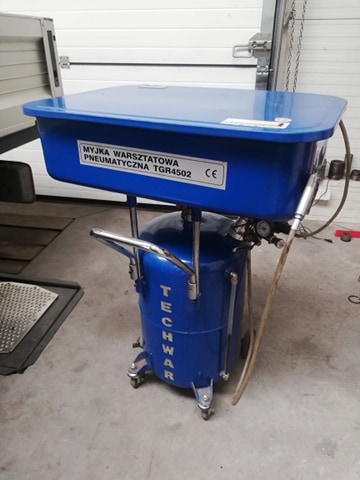 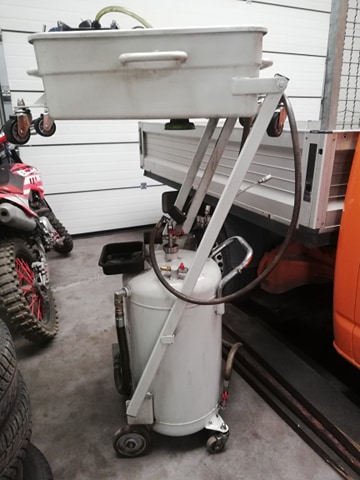 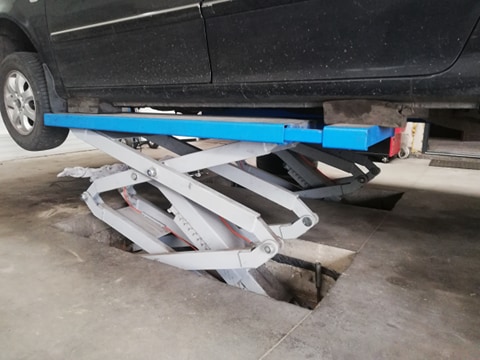 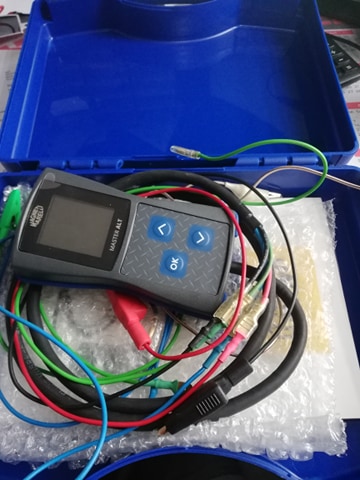 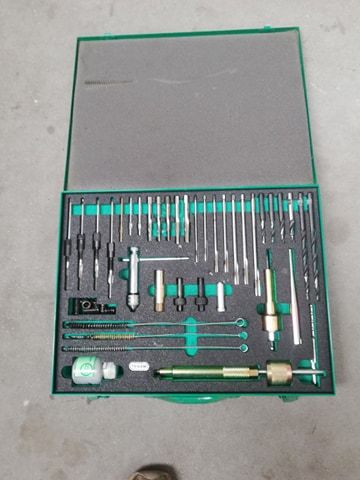 